XI CONFERENCIA INTERNACIONAL DE CIENCIAS EMPRESARIALESTitulo: El sector no estatal emergente  en la Gastronomía en Villa Clara y su papel en el desarrollo económico y social del territorioTitle: The non-state sector emerging in the gastronomy in Villa Clara and its role in the economic and social development of the territory1-Profesora Auxiliar Sara Colás Griñán, Universidad Central “Marta Abreu” de Las Villas (UCLV),Facultad de Ciencias Económicas, Departamento de Economía, Cuba ,salacg@uclv.edu.cu.2-Concepcion Bokesa Esora,estudiante 2do de Contabilidad, Universidad Central “Marta Abreu” de Las Villas (UCLV),Facultad de Ciencias Económicas,cbokesa@uclv.cu, Ginea Ecuatorial3-Meivis García Marrero, estudiante 2do de Contabilidad, Universidad Central “Marta Abreu” de Las Villas (UCLV),Facultad de Ciencias Económicas,mgmarrero@uclv.cu, Cuba.Resumen La conceptualización del Modelo de Desarrollo Económico Cubano reconocen como uno de los cambios más significativo con vista a la Actualización del Modelo la ampliación del sector no estatal de la economía ,con esto se logrará un doble efecto descargar al Estado de actividades no fundamentales que le permitirán concentrarse en las que garantizan un desarrollo económico en el corto y largo plazo ,al mismo tiempo proporcionará un mayor aprovechamiento de las capacidades productivas, un mejor contexto para la generación de iniciativas y por tanto un crecimiento económico en condiciones de mayor eficiencia y en consecuencia garantizará la satisfacción de necesidades al pueblo . El objetivo de este trabajo es  argumentar el papel  que juega el sector no estatal en la Gastronomía en la Villa Clara en el desarrollo económico y social del territorio. Se utiliza el análisis teórico y se evalúan experiencias de este sector en el arriendo y la gestión  no estatal, la formación de cooperativas de nuevo tipo y el TPC en el sector de la Gastronomía en Villa Clara, Demostrándose  el papel que juega el sector no estatal emergente.de la Gastronomía en Villa Clara en la satisfacción de las necesidades de la población, la generación de empleo y Contribuir mediante el impuesto sobre los ingresos a l desarrollo  territorial.Abstract: The conceptualization of the Cuban Economic Development Model recognizes as one of the most significant changes in view of the Model Update the expansion of the non-state sector of the economy, with this will achieve a double effect to discharge the State of non-fundamental activities that will allow Focusing on those that guarantee economic development in the short and long term, at the same time will provide a greater use of productive capacities, a better context for the generation of initiatives and therefore economic growth in conditions of greater efficiency and consequently will guarantee The satisfaction of needs to the people. The objective of this work is to argue the role played by the non-state sector in Gastronomy in Villa Clara in the economic and social development of the territory. The theoretical analysis is used and experiences of this sector are evaluated in leasing and non-state management, the formation of new type cooperatives and the TPC in the Gastronomy sector in Villa Clara. The role played by the non-state sector Emergente.de of the Gastronomy in Villa Clara in the satisfaction of the needs of the population, the generation of employment and through income tax to territorial developmentPalabras Clave: Sector no estatal, Gestión no estatal, Sector privado, cooperativa no agropecuariaKeywords: Non-State Sector, Non-State Management, Private Sector, Non-Agricultural Cooperative1-IntroducciónEn  el contexto de la Actualización del modelo de desarrollo económico cubano  en cuba se han implementado numerosas reformas, siendo las más importantes las llamadas estructurales” porque modifican aspectos del actual sistema económico en diverso modo y magnitud. Una de las reformas estructurales más importantes ha sido la reducción del sector estatal y la ampliación del sector no estatal, partiendo de la necesidad de reducir los gastos de la economía y el Presupuesto del Estado., lo que permite eliminar plantillas infladas y que el trabajo constituya la forma principal de obtención de ingresos de la población, con el consiguiente incremento de su productividad y la elevación del nivel de vida de la población. Todo ello deberá hacer posible que se cumpla el principio de distribución De cada cual según su capacidad, a cada cual según su trabajo”.Modelo de Gestión Económica concebido en los Lineamientos Generales promueve, como modalidad económica al sector no estatal, el que de conjunto con la empresa estatal socialista y otras formas de gestión deben garantizar que se alcancen niveles de  eficiencia en la economía. Profundizando  de manera articular en el sector de la gastronomía y el comercio en cuba y su manifestación en Villa Clara.Situación problemática Durante años, la mayoría de los centros gastronómicos en Cuba padecieron de la misma enfermedad: el mal servicio. Unos, a causa del creciente deterioro de sus instalaciones y el menguado abastecimiento; otros, por los bajos salarios que desestimulan a los trabajadores; y no pocos, por la proliferación de individuos que tras los mostradores, en las cocinas o en la atención a las mesas de cafeterías y restaurantes, viven del “invento”, es decir, de la apropiación de los recursos del Estado.La sustracción y venta ilegal de cárnicos, lácteos, bebidas, cigarros, entre otros, así como el mal manejo de las finanzas y el pésimo trato al consumidor, fueron empañando la imagen de estos centros, de su personal y sus directivos.Con el fin de cambiar el panorama de indisciplinas y dar otros aires a la actividad gastronómica, hace cuatro años se comenzó a experimentar en el sector las formas no estatales de gestión como el trabajo por cuenta propia en locales arrendados y cooperativas. Problema Científico Cuál es el papel que juega el sector  no estatal de la Gastronomía en Villa Clara en el desarrollo económico y social del territorio Objetivo general  Argumentar el papel que juega el sector  no estatal de la Gastronomía en Villa Clara en el desarrollo económico y social del territorio HipótesisEl sector  no estatal de la Gastronomía en Villa Clara juega un papel  importante en la generación de empleo, la satisfacción de las necesidades del pueblo y en el desarrollo territorial.,  1.1Conceptualización  del Sector no estatal en la economía cubana y su importanciaEl sector “no estatal” en Cuba tiene creciente importancia y potencial para  transformar la economía predominantemente estatal (72% de la fuerza laboral) y en difícil situación. Desde 2007, Raúl ha Implementado numerosas reformas, siendo las más importantes las llamadas por él “estructurales” (27-7-2007) porque modifican aspectos del actual sistema económico en diverso modo y magnitudUna de las reformas estructurales más importantes ha sido la reducción del sector estatal y la correspondiente expansión del sector no estatal, como nunca antes bajo la Revolución.  En los años 90 el sector privado se amplió bruscamente en los años 94 y 95 con cifras de ocupados que pasaron de unos 40 mil a más de 200 mil cuentapropistas que ampliaron y diversificaron las ocupaciones y la oferta. Ya a finales de1996 se habían reducido hasta unos 167 mil y en 1998 se registraban casi 130 mil. Esta reducción numérica se justifica a causa de diversos factores: incorporación a otras actividades más dinámicas y atrayentes como es la rama del turismo, insuficiencia de la demanda del bien o servicio prestado, dificultades en la obtención de materias primas, elevada tributación, regulación y control además de la acción de la misma competencia (Figueroa, 2001)Una característica particular del cuentapropismo radica en que ha estado constreñido al ámbito del espacio de la vivienda familiar, muy semejante al existente en Centroamérica, y donde predomina la actividad de servicios. La pequeña industria transformativa y otras no son comunes o poca frecuentes. Estas y otras medidas estructurales redujeron el papel del Estado como empleador directo de un 94,7% de la fuerza de trabajo en 1989 a un 75% desde 1998. Los cuentapropistas en el 2000 representaban el 3.1% de los ocupados. (Las cooperativistas constituían el 8.4%, las empresas mixtas y sociedades mercantiles el 4.5% y el privado nacional un 9.0%).  En  el contexto de la Actualización del modelo de desarrollo económico cubano  en cuba se han implementado numerosas reformas, siendo las más importantes las llamadas estructurales” porque modifican aspectos del actual sistema económico en diverso modo y magnitud. Una de las reformas estructurales más importantes ha sido la reducción del sector estatal y la ampliación del sector no estatal. En  Cuba existe un vasto empleo excedente o innecesario  y subempleo en el sector estatal que había que  resolver para ahorrar recursos, mejorar la productividad laboral y aumentar los salarios. Los despedidos encontrarían empleo en el sector no estatal (SNE), el cual se divide, de forma amplia, en “privado” y cooperativo, ambos con diferencias en cuanto al tiempo de su implementación sus derechos de propiedad, su relación con el Estado, el rol del mercado, y su tendencia creciente o decreciente.1.2 Estructura del sector no estatal en la Economía Cubana Existe bastante coincidencia entre los autores en estructurarlo de la siguiente manera.  El subsector “privado” incluye cuatro grupos:1) Los propietarios de pequeñas parcelas de tierra (“agricultores pequeños”), que comenzaron con la reforma agraria de 1959 y continúan, aunque reducidos a la mitad; éstos tienen la propiedad de la tierra, aunque con ciertos compromisos con el Estado, tales como la obligación de venderle parte de la cosecha a un precio fijado por el gobierno (acopio), el cual limita la venta de sus productos a precios de mercado, aunque las reformas han flexibilizado algo esto.2) Los trabajadores por cuenta propia (TCP), que han experimentado altibajos desde que comenzaron en el decenio del 70, pero en franca expansión desde 2011(operan en 201 ocupaciones determinadas por el Estado); la mayoría son dueños de pequeños negocios o actividades económicas individuales (también pueden ser arrendadores de un negocio cedido por el gobierno), y sus productos o servicios se venden al precio de mercado.3) Los usufructuarios de tierras estatales, que las reciben para ser explotadas bajo normas legales (incluyendo el acopio); estos comenzaron en el decenio de los 80, pero el mayor impulso ha sido desde 2008; no son propietarios de las parcelas, pero las cultivan y se apropian de sus frutos, y una vez cumplido el acopio, pueden vender el excedente a precio de mercado.4) Los trabajadores empleados por los tres grupos anteriores, que no son titulares (propietarios o arrendatarios), sino asalariados.El subsector cooperativo, que constituye un punto medio entre la propi dad privada y la estatal, tiene, a su vez, tres grupos:1) Las cooperativas de producción agropecuaria que son las Unidades Básicas de Producción Cooperativa (UBPC) —creadas en 1994 por la transformación de las granjas estatales— y las Cooperativas de Producción Agro- pecuaria (CPA). Ninguna de las dos es propietaria de la tierra, sino que la trabajan de forma mancomunada (el Estado mantiene la propiedad y otorga contratos de arrendamiento indefinido a los socios); ambas son las más de- pendientes del Estado y han decrecido en número y socios, y la mayoría de su producción va al Estado, que fija sus precios. 2) Las Cooperativas de Crédito y Servicios (CCS), en las que los campesinos privados se unen para obtener crédito, comprar insumos al por mayor y compartir parte del equipo, son las más independientes y están creciendo en número y socios.3) Las Cooperativas de Producción no Agrícola y de Servicios (CNA), como barberías, creadas en 2013, se están expandiendo, pero el número de sus socios es todavía pequeño; estas rentan al Estado, que retiene la propiedad de los inmuebles, pero venden sus productos/servicios a precios de mercado; se alega que son más independientes que las cooperativas de producción agropecuaria.El sector emergente no estatal también incluye la compraventa de viviendas con precios fijados por la oferta y la demanda, que comenzó en 2011 y se ha ido expandiendo, así como la construcción de viviendas privadas por individuos El VII Congreso del Partido Comunista de Cuba (PCC), efectuado en abril de 2016 en la conceptuación del modelo, reconoce la existencia de heterogeneidad en las formas de propiedad y de gestión, “adecuadamente interrelacionadas”, entre ellas la propiedad privada y la cooperativa; también acepta el rol del mercado dentro de un modelo en que prevalece la planificación central y la empresa estatal. El Estado se concentra en la dirección de la economía, la regulación y la conducción/control del proceso de desarrollo, y gestiona los medios fundamentales de producción (para un análisis del VII Congreso.La propiedad privada sobre “determinados medios de producción” juega un papel “complementario” al Estado; este se “desprende” de la administración directa de aquellas actividades que requieren un grado alto de independencia y autonomía, las cuales, además, conducen al desarrollo socioeconómico, contribuyen a la eficiencia, la creación de empleo y el bienestar. Esto “provoca el incremento delSector no estatal de la economía” (SNE), liberando recursos; no obstante, la gestión por formas de propiedad no estatal no implica “la privatización o enajenación de estos”; además, “no se permite la concentración de la propiedad y la riqueza en personas naturales o jurídicas no estatales”; por último, el Estado regula al SNE, así como la apropiación privada del resultado del trabajo ajeno y las ganancias de estos negocios (PCC, 2016: 7-9).El documento aborda 2 tipos de “emprendimiento” privado: pequeños negocios realizados en lo fundamental por el trabajador y su familia, como personas naturales; y empresas privadas de micro, pequeña y mediana escalas, reconocidas como personas jurídicas. Además, “los tipos de cooperativas que reconoce el modelo forman parte del sistema de propiedad socialista” y tienen personalidad jurídica, ejerciendo propiedad colectiva de los medios de producción (PCC, 2016: 10). Lo anterior constituye la legitimación oficial del SNE,pero paradójicamente aún se niega la privatización;: por ejemplo, antes se prohibía la concentración de la propiedad, pero ahora se agrega también la de la riqueza.  En conclusión desde la perspectiva del desarrollo y los factores que lo promueven, es posible afirmar que se ha producido un cambio estructural importante en la economía nacional. El cual se acompaña de un fuerte peso del sector de los servicios en los ingresos externos, una cierta diversificación productiva que ha incorporado a la industria biotecnológica y a la de derivados blancos del petróleo, y una significativa ampliación del l sector no estatal de la economía ( Ver tabla 1), tanto en la generación de empleo como en su participación en el producto interno bruto. .( Mesa Lago, 2016)Tabla I  Estructura del empleo según forma de propiedad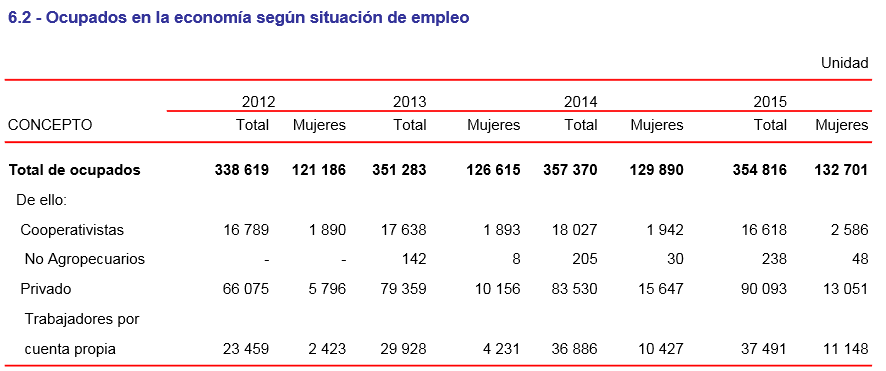 .  Fuente´ Oficina Nacional de Estadisticas,2016Otro resultado importante está asociado a la generación de empleo. En los últimos años ha sido el sector no estatal, en especial el sector cuentapropista, el mayor (mejor aún, el único) generador de empleos en el país.En 2014 los miembros del sector “no estatal” superaban el millón de personas y crecieron de 16% a representar 28% de la fuerza laboral desde 2009, mientras que el sector estatal se contrajo de 84% a 72%. Los trabajadores por cuentapropia aportan un 10% del empleo (solo 5% del Pib), 2% de los ingresos presupuestarios, 8% del consumo final y 54% del total de las ventas agrícolas. Los usufructuarios son 6% de la fuerza laboral y generan –junto a campesinos privados y cooperativas agrícolas– 83% de la producción agropecuaria. Los socios de cooperativas solo alcanzan 0.1% de la fuerza laboral y sus ventas en los mercados son 4% de las ventas totales, su contribución a los ingresos presupuestarios es 0.3%. El 51% de la construcción de vivienda es privada, frente a 49% que construye el Estado. Esta tendencia se mantiene en 2016 Otra arista del análisis de lo estatal vs. Lo no estatal, ha producido un modelo de economía con significativos vacíos conceptuales y, sobre todo, prácticos, en especial el reto de seguir siendo socialista con «menos Estado» ejerciendo directamente la gerencia de la economía.  Respecto a la Propiedad vs. Gestió aquí las fronteras son todavía más difusas y la experiencia es menor. La segunda de las reformas emprendidas en 2013, la creación de cooperativas en sectores de servicios, en la construcción y en pequeños espacios de producción manufacturera (más bien artesanal), abre oportunidades nuevas al desarrollo productivo del país (Maqueira, 2014). 1.2  Sector no estatal en Villa ClaraLas posibilidades que ofrece el trabajo por cuenta propia hacen que 37 476 villaclareños estén incorporados a las diferentes modalidades aprobadas para el ejercicio en el sector no estatal.Las actividades más representadas e recaen sobreEl trabajador contratado para ejecutar múltiples funcionesLa de elaborador y vendedor de alimentos, La transportación, los carretilleros, Los agentes de telecomunicaciones.Los dedicados a la producción y venta de artículos varios destinados al hogarlos mensajerosarrendadores,albañilescarpinteros Santa Clara asume la mayoría de los cuentapropistas, con 15 081, seguida de Camajuaní (3861), y Placetas, que aporta 3539.Villa Clara prosigue con la aplicación de los nuevos modelos de gestión en torno al arrendamiento en la Empresa Provincial de Servicios Técnicos, Personales y del Hogar que involucra a 192 unidades y unos 510 trabajadores en las opciones de peluquería, barberías, relojerías, y reparación de calzado, entre otras.En Villa Clara se mantiene la tendencia a una significativa ampliación del l sector no estatal de la economía ( Ver tabla 2), tanto en la generación de empleo como en su participación en el producto interno bruto.Tabla 2 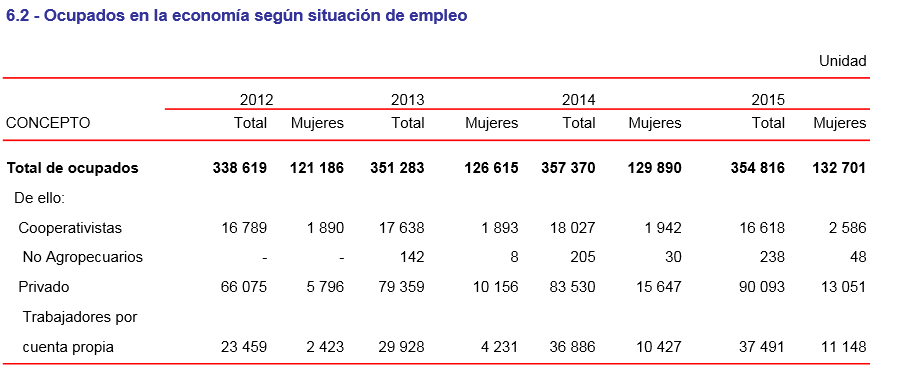 Fuente onei Villa Clara ,20162-MetodologíaMétodos teóricos En la investigación se deben tener en cuenta varios métodos como es el análisis y síntesis que establece la relación entre las partes y el todo y viceversa, el inductivo-deductivo, el tránsito de lo abstracto a lo concreto pensado y que va de lo general a lo particular.Métodos empíricosSe debe aplicar el análisis de documentos que permite obtener información precisa y relevante relacionada con el objeto de estudio, se pone en práctica la observación3. Resultados y discusiónSector no estatal en  la gastronomía en Cuba. Particularidades en Villa ClaraDe las 8 984 unidades dedicadas a la gastronomía en todo el país, muchas irán dejando a un lado los procedimientos a los que estuvieron acostumbradas, para aprender a ser independientes y eficaces en la gestión económica.Lo anterior le quita una buena carga administrativa al Estado, que sin embargo no perderá la propiedad sobre los medios fundamentales de producción en el sector. En lo adelante, su función será regular y controlar; podrá vender o arrendar equipos y útiles, pero los inmuebles, por ejemplo, seguirán formando parte del patrimonio social bajo su custodia.Entraron en vigor un grupo de normas jurídicas para ordenar la gestión de las formas no estatales en el sector de la gastronomía, los servicios personales y técnicos. Este proceso de implementación de estas políticas, trajo impacto en las cooperativas y los trabajadores por cuenta propia que arriendan espacios pertenecientes al Comercio Interior:El pasado 2 de mayo del 2016 entraron en vigor un grupo de normas jurídicas para ordenar la gestión de las formas no estatales en el sector de la gastronomía, los servicios personales y técnicos.1-Actualización de las normas para facilitar que haya más amplitud de compromisos del arrendador con el inmueble, lo cual no quiere decir que se estimule el libre albedrío, sino que es más coherente con el desarrollo de este sector de la economía.2-Se ve la evolución de las normas: “Primero comenzamos con un solo sistema de gestión, el cuentapropista, y luego se incorporan las cooperativas. Ahora el pago del arrendamiento es a partir de las condiciones que tiene el inmueble, y tiene en cuenta el pago por los impuestos a la contribución del trabajador”.3-Aclaró Mirurgia Ramírez que en esta nueva norma se establece que a los trabajadores por cuenta propia se les pueden exonerar hasta dos años del pago del arrendamiento, con el objetivo de que reparen los inmuebles.4- La contribución a la seguridad social estaba al 5 por ciento, y ahora se ajusta a la escala que escojan los implicados. Igualmente, ahora la gama de actividades aumentó a unas 55 para ejercer esta gestión.5- se hacen cambios en el tiempo establecido para el contrato de arrendamiento, que antes se concebía durante un año y ahora se aprobaron 10, lo que les ofrece más seguridad a los socios y al trabajador que está contratado. Esto no quiere decir, especificó, que luego de los 10 años se le cierre el contrato, sino que se puede prorrogar.6- “La licitación hasta ahora estaba prevista solo para las cooperativas y aquí se prevé que todos los trabajadores por cuenta propia que se interesan pueden optar por la licitación de estos inmuebles en cada territorio. En la norma se establece las empresas que administran los establecimiento convocan a la licitación y todos los requisitos que se establecen en esta pauta”.7-Sobre los precios, precisó, que comenzaron bajo la lógica de la oferta y la demanda, pero que hoy se aplican precios máximos y se faculta a los consejos de administración territorial a regular los que considere pertinentes.8-Del aval de conocimiento para ejercer estas actividades, aludió a que el mayor rigor en ello se le aplicará a los dedicados al expendio de alimentos, y a los que tienen que ver con el masaje, la manicura y con el arreglo de equipos electrodomésticos.9-En la Mesa Redonda, Acosta añadió que se mantendrá la decisión del 2013 de que los servicios básicos que reciben las cooperativas como abasto de agua, electricidad y gas tengan las mismas tarifas que cuando eran establecimientos de entidades estatales, una decisión favorable para estas nuevas formas de gestión. Entre las novedades, destacó que se permitirá que las cooperativas puedan adquirir nuevos equipos a los precios que se le venden a las entidades estatales, lo que permitirá un mejoramiento de sus condiciones de trabajo para la prestación de servicios.10-la norma establece una prioridad para aquellos programas que son de interés para el país y que están dirigidos a sostener actividades que son esenciales para la población, como cafeterías en el entorno de escuelas hospitales, universidades, sistema de atención a la familia.En el año 2017crece gestión no estatal en la gastronomía y los servicios Fuente Juventud Rebelde ,01 Marzo 2017 El 32 por ciento de las unidades de la gastronomía y los servicios personales y técnicos de uso doméstico han pasado a formas de gestión no estatal, en tanto se han aprobado 219 cooperativas no agropecuarias en este sector, según confirmó en intercambio con la prensa.( Mari Blanca Ortega,2017)De los 4 173 centros no gestionados hoy por el Estado, 1 878 se dedican a los servicios gastronómicos, y 2 295 a los personales y técnicos, una experiencia que tiene por antecedente el experimento que comenzó en 2009 con el arrendamiento de unidades de peluquerías y barberías a trabajadores por cuenta propia.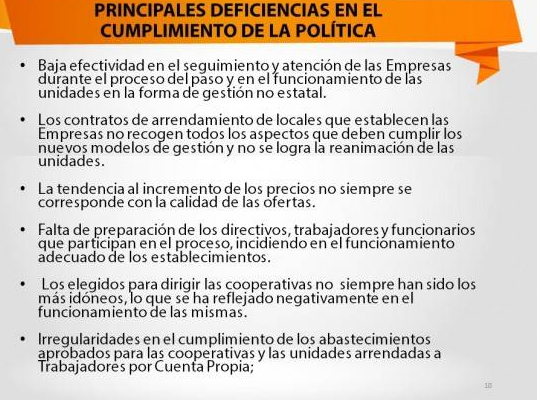 FuenteSector no estatal emergente de la gastronomía en Villa clara . Papel en el desarrollo económico social del territorio, Se puede observar en Villa Clara que se mantiene la tendencia nacional  de que la mayoría de las actividades ejercidas no corresponden a la esfera de la producción, aunque sin duda alguna se han incrementado desde la apertura, pero el mayor peso recae sobre la prestación de servicios y en la esfera de la circulación . En este sentido la gastronomía tiene un rol importante de ahí su papel en el desarrollo económico y social del territorio en 3 direcciones fundamentales Asegurar la satisfacción mayor de las necesidades del pueblo Proporcionar empleo a personas que quedaron disponible como consecuencia del reordenamiento laboralContribuir mediante el impuesto sobre los ingresos a l desarrollo  territorial En lo adelante nos referiremos al papel del sector no estatal en la generación de empleo y en el desarrollo territorial., en particular al TPC ya que aunque las actividades del sector no estatal en la provincia de Villa Clara abarcan una amplia gama de actividades según los datos aportados por la ONAT Provincial (2017), el TPC ocupa un lugar significativo tanto por la cantidad de inscritos como por los ingresos declarados por los propietarios. Dentro del mismo se destacan a 2 actividades fundamentales que pertenecen al sector gastronómico en Villa ClaraLa de elaborador/vendedor de alimentos y bebidas mediante servicio gastronómico (Paladares)elaborador/vendedor de alimentos y bebidas no alcohólicas al detalle en punto fijo de venta (CafeteríasTabla 3. Cantidad de cuentapropistas inscritos por territorio y porcentaje correspondiente en relación a la provincia y municipio (de la gastronomía en Santa Clara y Villa ClaraFuente: elaboración propia según datos oficiales de la ONAT-VCL (2017)En la Tabla 3 se puede observar que en Santa Clara  los propietarios de paladares el 30,2 % y las cafeterías el 22,7 %,Tabla 4. Ingresos declarados por los propietarios de actividades seleccionadas (pesos) y porcentajes en relación al total provincialFuente: elaboración propia según datos oficiales de la ONAT-VCL (201En las Tablas 4 se observa con claridad el peso determinante  del sector no estatal de la Gastronomía en particular  de Cafeterías y Paladares de Santa Clara en el aporte de estas dos actividades a los Ingresos declarados dentro de la provincia, aportando  los Paladares el 66..3 de los ingresos declarados en la provincia  y las Cafeterías el 38.1Por razones obvias, el municipio de la provincia donde mayor volumen de actividades se realizan, tanto desde el punto de vista general, como en las dos actividades seleccionadas es Santa Clara, con el aporte fundamental no solo en el número de propietarios inscritos (Tabla 3 ), sino en cuanto a los ingresos declarados (Tablas4).Conclusiones El año2016 cerró con 539 unidades incorporadas a las formas no estatales de gestión, en la modalidad de arrendamiento en establecimientos de la Gastronomía y Servicios Técnicos Personales y del Hogar. de ellas, 204 pertenecen a los servicios y 334 a gastronomíaVilla Clara tiene el privilegio de contar con la primera Unidad Modelo del sector no estatal en el país que alcanza esta condición, conocida como Casa del Maní burmey.La gastronomía tiene un rol importante de ahí su papel en el desarrollo económico y social del territorio en 3 direcciones fundamentalesAsegurar la satisfacción mayor de las necesidades del puebloProporcionar empleo a personas que quedaron disponible como consecuencia del reordenamiento laboralContribuir mediante el impuesto sobre los ingresos al desarrollo  territorial Bibliografía:Mesa Lago El sector no estatal emergente y su importancia – Infolatam Page 2 sur 6http://www.infolatam.com/2016/10/13/210054/print/)Mesa-Lago, (coord.) ; Roberto Veiga González, Lenier González Mederos, Sofía Vera Rojas, Aníbal Pérez-Liñán Voces de cambio en el sector no estatal cubano https://www.iberoamericana-vervuert.es/FichaLibro.aspxMaqueira,A.(2014): «Formas de organización de la producción en la reforma económica en Cuba. Marcelo L.(2012): «Desafíos de la descentralización del sistema empresarial estatal cubano», ponencia presentada en la Jornada Científica Anual, Instituto de Investigación en Educación (INIE), Anuario estadístico de Cuba 2014, La Habana.Anuario estadístico de Cuba 2015 y 2016, La Habana.Juan Triana  Cordovi Revista Economía y Desarrollo. 2014. 151 (1). 12-29 SCielo,CUBAJuan Triana Cordovi Economía y Desarrollo. 2016. 156 (Número 1). 90-107 SCielo,CUBAInforme Central VI Congreso y VII Congresos del PCCTabloide 7mo. Congreso PCC, “Conceptualización del modelo económico y social cubano de desarrollo socialista” y “Plan de desarrollo económico y social hasta el 2030: propuesta de visión de la nación, ejes y sectores estratégicos pp. 3-32. Tipo de actividadVilla ClaraSanta ClaraConsejo Centro%/VCL%/SCLPaladares8626930,234,6Cafeterías330752322,730,7TerritorioTotal%TerritorioPaladares%Cafeterías%VCL19 253 25810021 360 874100Clara12 764 91066,38 138 49338,1